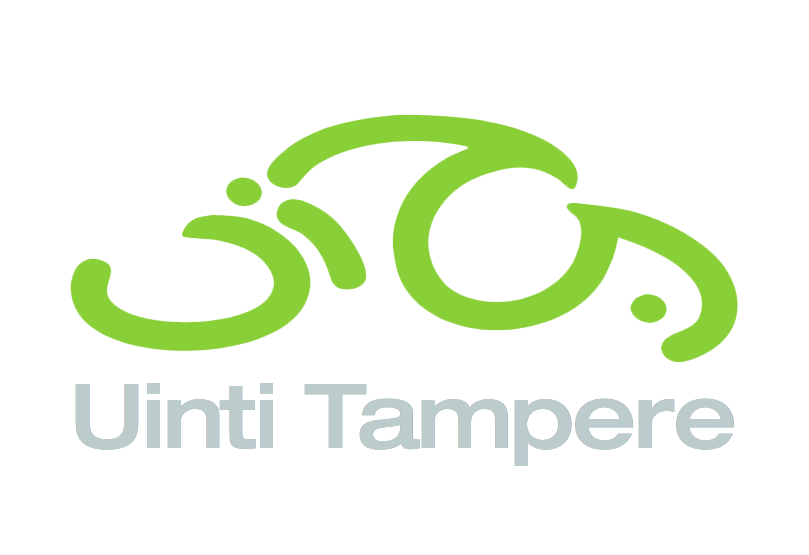 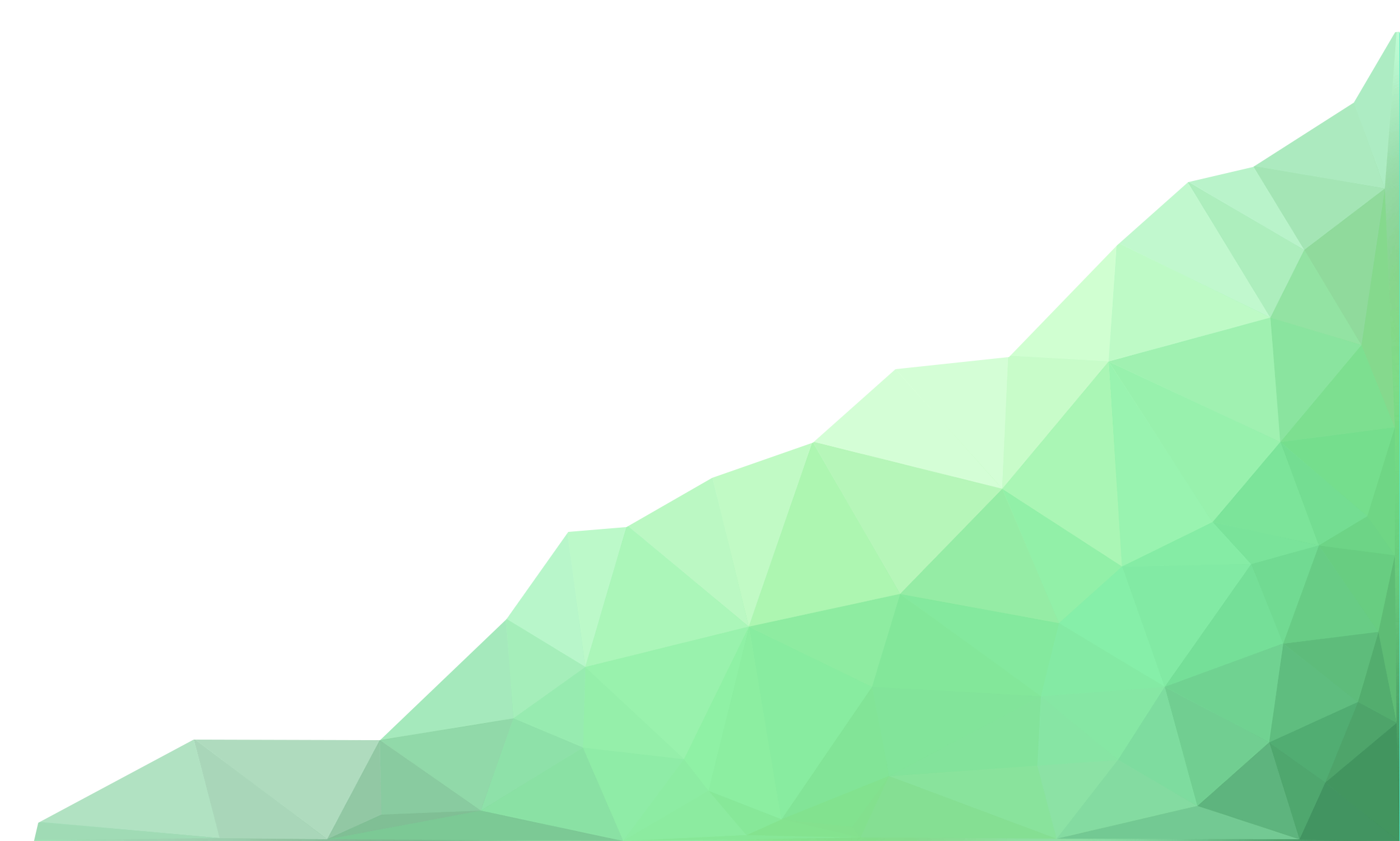 Sisältö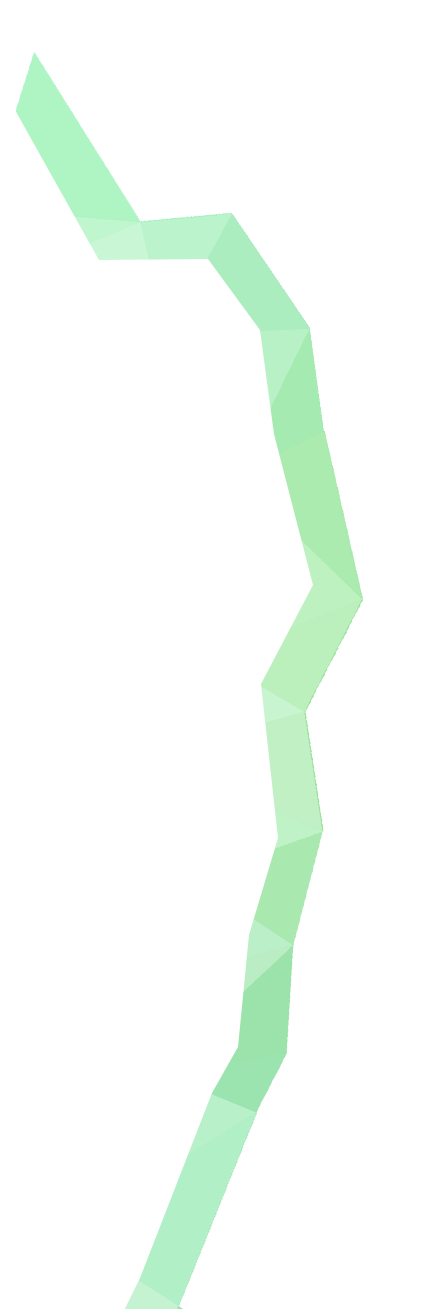 1. Yleistä	32. Hallinto ja henkilöstö	33. Koulutus	44. Kilpauinti	55. Vesipallo	56. Taitouinti	57. Tiedottaminen	78. Kurssitoiminta	79. Talous	810. Vesiliikuntapalvelut	9	10.1. Kaukajärvi	9YleistäVuosi 2021 oli Uinti Tampereen yhdeksäs toimintavuosi. Toimintavuoden tavoitteena oli taata seurahengen, seuran kohtuullisen taloudellisen tilan ja sujuvan tiedonkulun ylläpitäminen. Tätä toimintaa johti hallitus yhdessä henkilökunnan ja muiden toimijoiden kanssa. Seurassa oli vuoden lopussa jäseniä 1433. Jäsenistö koostui pääsääntöisesti kurssilaisista sekä lisenssiurheilujoista. Perinteinen UiTaGaala järjestettiin poikkeuksellisesti etägaalana koronatilanteesta johtuen. Gaalassa palkittiin vuonna 2020 ansioituneita urheilijoita, valmentajia ja muita seura-aktiiveja. Yhteinen arvokilpailuiden järjestelyistä vastannut Tampereen Uinnin Tuki ry lopetti toimintansa 31.12.2020. Tämän johdosta arvokilpailuiden järjestelyvastuu vuoden alusta Uinti Tampereen ja Tatu Tampereen vastuulle ja samalla yhteistyötä tiivistettiin.Vuoden alussa vaihdoimme seuran jäsenrekisterijärjestelmää.Nykyisen strategian päivitystyö aloitettiin 9/21. Tulevan strategian painopisteitä päivitetään vuosille 2022–2026. Strategiatyötä tehdään yhdessä henkilöstön ja hallituksen kanssa. Tähän mennessä on kokoonnuttu 3 kertaa. uusi strategia otetaan käyttöön vuoden 2023 aikana. Kaukajärven saunan toiminnan laajentamista on selvitetty puheenjohtajan, toiminnanjohtajan ja toiminnasta vastaavan Maarit Suovan kanssa. Lähinnä peruskorjauksen ja mahdollisen laajennuksen viemiseksi eteenpäin. Kaavoitusta ja teknisistä valmistelua varten on hankittu ulkopuolista asiantuntija osaamista.   Hallitus ja henkilöstöHallitus toimi seuran päättävänä elimenä. Hallitus kokoontui vuoden aikana 9 kertaa. Johtoryhmät valmistelivat hallitukselle toimialueensa asiat ja toteutettavat päätökset. Johtoryhmät 2020:Kilpailujohtoryhmä (kokouksia vuoden aikana 8 kpl)Puheenjohtaja Susanna AspholmTyö- ja talouden johtoryhmä (kokouksia vuoden aikana 2 kplPuheenjohtaja Jari RäikkönenHallituksessa vuonna 2021 toimivat seuraavat henkilöt: Jari Räikkönen (Puheenjohtaja), Nina Kaarlenkaski (Varapuheenjohtaja), Pekka Pellinen, Jussi Välimaa, Kirsi Heittokangas, Samuli Liinpää, Susanna Aspholm, Pasi Mäkinen ja Sami LahtinenSeuran edustajia oli eri organisaatioissa vuonna 2021 seuraavasti:Uimaliiton liittohallitus (Nina Kaarlenkaski)Uimaliiton kilpailutyöryhmä (Sami Lahtinen)Tampereen Urheiluakatemian johtoryhmäryhmä (Jari Räikkönen)Hämeen Liikunta ja Urheilu hallituksen jäsen (Jari Räikkönen)Päätoimisia työntekijöitä toimintavuoden 2021 lopussa olivat toiminnanjohtaja Taavetti Nuto, valmennuspäällikkö Mika Kekäläinen, valmentajat Eeva Ketola, Reeta Keisala, Jaakko Rautalin ja Andrei Tuomola, kurssivastaava Erno Leskinen sekä Kaukajärven saunalla Maarit Suova ja Kati Pitkänen. Osa-aikaisena talousvastaavana/toimistosihteerinä Seija Airila-Räikkönen (eläkkeelle 11/21) ja Nea Virta 9/21 alkaen. Kaukajärven saunalla työskentelee osa-aikaisesti 4 nuorta ympäri vuoden. Valmennuksessa ja kurssitoiminnassa on osa-aikaisia henkilöitä 50.KoulutusUusia tuomarikortillisia koulutimme pääasiassa Tampereen yhteiskoulutuksina.Seuran henkilöstö osallistui useisiin eri koulutuksiin vuoden aikana. Koulutukset valikoituivat henkilöiden vastuualueiden mukaan. Kouluttavia tahoja oli mm. HLU, Uimaliitto ja Varalan Urheiluopisto.KilpauintiVuosi 2021 alkoi koronasulun merkeissä, kuten edellinenkin vuosi. Kaikki kevään kilpailut peruutettiin. Seuran vanhimmat uimarit pääsivät harjoittelemaan melko hyvin, mutta nuorempiin uimareihin kohdistui välillä mielivaltaisilta vaikuttavia rajoituksia. Nuoremmilta uimareilta jäivät myös kesän arvokilpailut uimatta (IKM ja Rollo). Yhdistetyt SM- ja NSM-uinnit päästiin kilpailemaan Kuopiossa 17.-20.6. Kilpailut sujuivat tuloksellisesti erinomaisesti. Aino Hinkka valittiin NEM-uinteihin ja Aino Välimaa ja Samuel Sainio Pohjoismaisiin IK-mestaruuskilpailuihin. Myös kansainväliset kisat menivät oikein hyvin.Syyskaudella Rajoitukset hellittivät ja kaikenikäiset uimarit pääsivät harjoittelemaan normaalisti. Pitkä ehjä kausi tuotti ennätyksellisen hyvät tulokset kaikkien ikäluokkien arvokilpailuissa. Jenna Rajahalme osallistui Paramaajoukkueen toimintaan. Aino Hinkka ja Aino Välimaa edustivat seuraa Nuorten Maajoukkueessa. VesipalloKaudella 2021 vesipallotoimintaa pyöritettiin B,C,D, E-ikäryhmissä sekä vesipallokoulussa syksystä 2021 eteenpäin. Koronapandemian vuoksi keväällä 2021 ei pelattu sarjaa, mutta syksyllä 2021 ikäkausimestaruussarjaa päästiin pelaamaan normaalisti, vaikka koronapandemia rokottikin hieman harrastajamääriä. Uitan D-joukkue voitti omassa sarjassaan kultaa ja C-ikäiset pelaajat pronssia Jyväskylän Saukkojen joukkueessa. Kesällä 2021 hyödynnettiin ahkerasti Kaukajärven treenimahdollisuuksia. TaitouintiVuoden 2021 keväällä UiTassa harjoitteli 3 taitouintiryhmää, alkeisryhmä Pisarat, esikilparyhmä Simpukat ja kilparyhmä Korallit. Kevätkaudella valmennustiimi pysyi samana kuin edellisenä syksynä. Korallit harjoittelivat ohjelmina teknisiä ja vapaita sooloja ja simpukat combo-ohjelman. Kilpailujen osalta tarkoitus oli osallistua kauden pääkisoina Simpukoiden ja AG15-ikäisten Korallien kanssa IKM-kisoihin ja vanhimpien Korallien kanssa NSM-kisoihin, sekä mahdollisuuksien mukaan muihin kilpailuihin kauden aikana. Pandemia kuitenkin heitti jälleen kapuloita rattaisiin minkä vuoksi treeniaikoihin tuli muutoksia, sekä kaikki livekilpailut peruttiin. Taitouintiin järjestettiin kuitenkin kevään aikana muutama virtuaalikilpailu, joista Simpukat ja Korallit osallistuivat musiikkiohjelmillaan KuUS Kuohuihin maaliskuussa, sekä KuUS Kuohu Openiin toukokuussa. Jälkimmäiseen valmistauduttiin ja kisasuoritukset saatiin kasaan kotihallileirin avulla. Koronarajoitusten takia taitouinnin kevätnäytöstä ei valitettavasti pystytty järjestämään. Kesän ajan alkeisryhmä Pisarat jäi tauolle taitouinnista. Simpukoilla ja Koralleilla treenejä oli kesäkuun puolella, jonka jälkeen molemmat ryhmät jäivät niin ikään lomalle.Syyskaudella 2021 ryhmien osalta tuli muutosta. Korallit ja Simpukat pysyivät ennallaan, mutta edelliskauden alkeisryhmä Pisarat siirrettiin alkeisjatko-/esikilparyhmäksi ja samalla Simpukat kisajoukkueeksi, tämän lisäksi syksyllä aloitti uusi alkeisryhmä. Maanantain ja keskiviikkoillan treenivuorot pysyivät edelleen Koralleilla, torstain salivuorolla oli Korallit, Simpukat sekä Pisarat yhtäaikaa ja Sunnuntaina kaikki neljä ryhmää osin limittäin, osin peräkkäin jotta tila saatiin riittämään. Syyskauden pääkisoina oli joulukuun Kuviomestaruuskisat Vantaalla, jonne osallistui uimareita Koralleista, Simpukoista ja Pisaroista. Lisäksi syksyn aikana pidettiin yhdet kotiratakuviokisat seuravuorolla. Mukana kisajärjestelyissä oli uimarien vanhempia. Kaikissa ryhmissä harjoiteltiin ikätasojen mukaisia kuvioita. Joulunäytöstä ei pidetty. Syksyllä valmentajista Iida-Mari Posio lopetti valmentamisen opintoihin keskittyäkseen. Samoin alkeita valmentanut Kirsi Korsu joutui niin ikään lopettamaan valmentamisen kevään jälkeen. Taitouinnin vastuuvalmentajana ja nyt kaikkia joukkueita valmentavana jatkoi Teea Pospiech. Myös muut kevään valmentajat jatkoivat syksyllä, Viivi Pöykiö ja Linnea Pitkänen valmentaen kilpajoukkueita ja Peppi Salonen ja Kerttu Korsu alkeisryhmää.Kokonaisuudessaan vuosi 2021 sisälsi melko paljon haasteita ja muutoksia, mutta siitä huolimatta lajin pariin on tullut mukavasti uusia uimareita ja kilpailevat uimarit ovat saaneet vuoden aikana kokemusta sekä virtuaali-, että livekisoista hyvillä tuloksilla ja näkyvällä kehityksellä.TiedottaminenSeuran toiminnasta, tapahtumista ja uutisista tiedotettiin pääsääntöisesti kotisivuilla, sähköpostein. Tämän lisäksi tammikuussa ja elokuussa uimareiden vanhemmille lähetettiin kausitiedote. Sosiaalista mediaa käytettiin aktiivisesti seuran markkinointiin ja tiedottamiseen. Facebook ja Instagram toimivat sosiaalisen median kanavina. Vuoden lopussa Facebookissa UiTaa seurasi 2092 henkilöä. Kasvua edellisestä vuodesta n. 130 henkilöä. Instagramissa seuraajia vuoden lopussa 1690. Kasvua edellisestä vuodesta n. 150.KurssitoimintaKurssitoimintaamme vuonna 2021 olivat vauvauinti, perheuinti, taitouinnin alkeisryhmä, vesipallokoulu, vesitaiturit, vesiralli, aikuisten tekniikkakurssit, 10-14-vuotiaiden uimakoulut. Talous Painopisteet seuran taloudessa 2021:vahva taloudellinen omavaraisuusreaaliaikainen talouden seuranta ja hyvä ennustettavuus Varoja seuran valmennus-, koulutus- ja kilpailutoimintaan hankittiin pääasiallisesti uimareilta ja kurssilaisilta perittävinä kausi- kurssi- ja jäsenmaksuina. Tärkeitä tulonlähteitä olivat myös Kaukajärven toiminnasta saadut tuotot sekä Tampereen kaupungin avustukset. Suurimpina menoerinä valmennustoiminta, kilpailut ja henkilöstökustannukset (Kts. kohta 2 Hallinto ja Henkilöstö).Kaupungin toiminta- ja projektiavustusta saatiin yhteensä 42 000€. Kaukajärven saunaan saatiin kaupungilta vuokra-avustusta 60 000€. Vuokrakulut, hoitovastike sekä kaikki ylläpitoon ja hankintoihin liittyvät kulut olivat seuran vastuulla. Koronasta aiheutuviin tulon menetyksiin saimme OKM-koronatukea 22000€. LiikevaihtoVesiliikuntapalvelutKaukajärviSeuramme hoiti Kaukajärven saunaa ja kioskia vuoden 2021 kaupungin kanssa solmitun sopimuksen mukaisesti. Kioski oli kesäkuukausina avoinna päivittäin 12.00-21.30 kesäkuun alusta elokuun puoliväliin. 1.9. asti talvi- ja kesäaikana sauna oli lämpimänä arkisin klo 12.00-21.30 ja viikonloppuisin 14-21. Saunalla järjestettiin kerran kuussa lauantaisin aamusauna klo 8.00-10.00. Sauna oli auki myös jouluaattona sekä uudenvuoden aattona. Kioskissa myytiin elintarvikkeita mm. Jäätelöä, virvokkeita, karamellia, sipsejä, pizzoja, kahvia, pullaa ja makkaraa. Koronasta johtuen sauna oli rajoitetulla asiakasmäärällä kevään aikana usean kuukauden. Lisäksi joulukuun 2021 lopussa sauna jouduttiin sulkemaan kokonaan viranomaismääräyksellä koronatilanteesta johtuen.Kesällä kioskilla työskenteli Verneri Kaarlenkaski, Werneri Koskinen.Talviviikonloppuisin kioskilla työskentelivät Johanna Suova, Verneri Kaarlenkaski, Werneri Koskinen.Toimintavuoden tapahtumat:Toimintavuonna ei järjestetty tapahtumia koronapandemian vuoksi.Saunan hoitoa toimintavuoden aikana on koordinoinut Maarit Suova. Muita saunan hoitoon osallistuneita henkilöitä ovat olleet Timo Suova, Kaija Kiuru, Seppo Oksanen ja Jussi Sulonen. He ovat huolehtineet saunan tilojen kunnossapidosta, lumitöistä, alueen hiekoituksesta sekä suolauksesta.Saunan kävijämäärät: Vuonna 2021 kokonaiskäyntimäärä oli 48650 (vuonna 2020, 42910).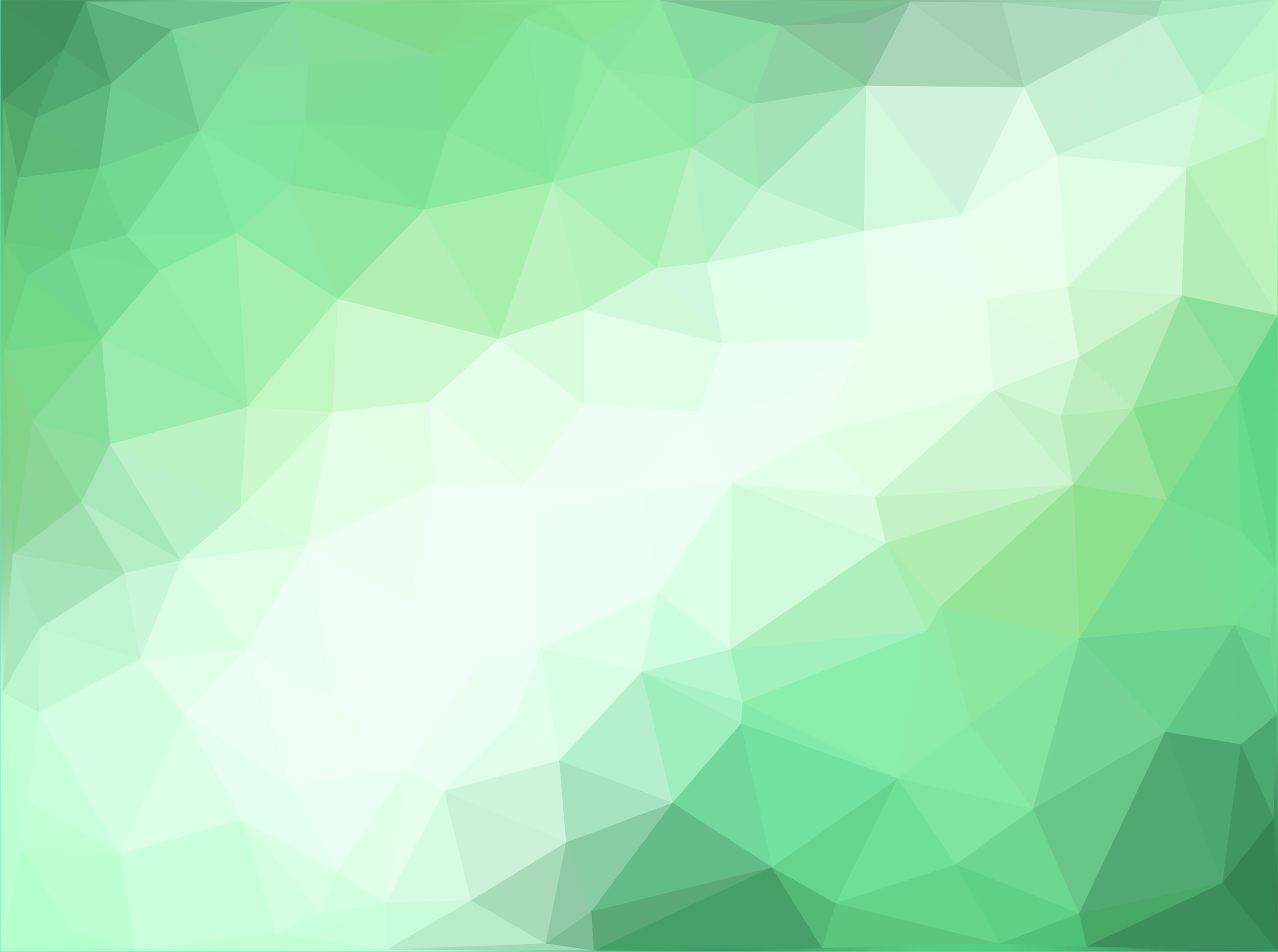 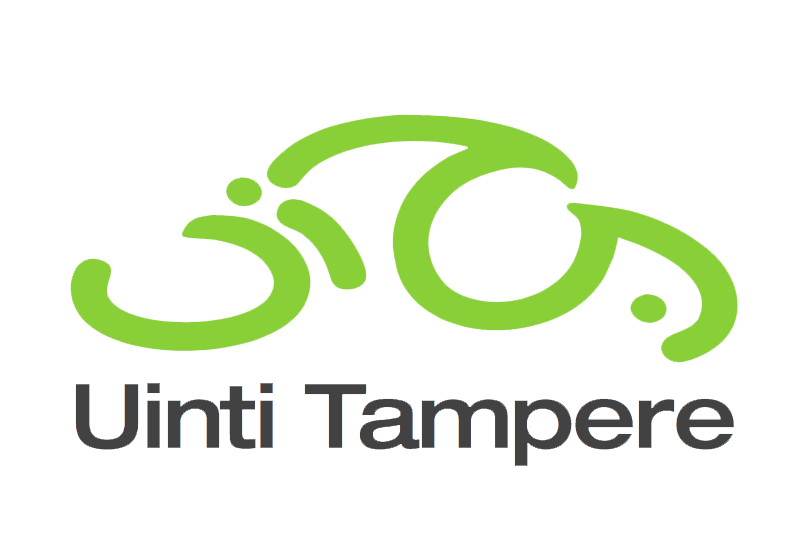 KoulutusTuomari 1lk & 2lkVauvauintiSeuran sisäinen ohjaajakoulutusValmentaja 1-3Koulutettavien lukumäärä 40 3 208 KurssiTavoite (erillistä ilmoittautumista)ToteumaVauva- ja perheuinti12548Taitouinti2020Vesitaiturit510442Vesiralli550547Aikuisten tekniikkakurssit275140Vesipallokoulu2014Kesäleirit6084TulotMenotYhteensäKilpailutoiminta63482€101448€-37966€Valmennustoiminta610090€186668€423422€Vesiliikuntapalvelut329196€250143€79053€Henkilöstökulut495793€-495793€Hallinnollinen toiminta48742€-48742€Varainhankinnan tuotot1900€1900€Poistot2545€-2545€Avustukset69350€69350€Verot16046€-16046€YHTEENSÄ ennen yhteistoimintaa-27367€UiTa/Tatu kilpailutoiminta21063€27817€-6754€Yhteistoiminnan jälkeen-34121€